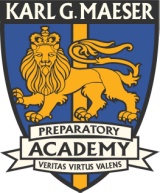 Parent-released Time PolicyApproved September 8, 2015This policy applies to students who are released from regular on campus instruction in accordance with UT R277-610-3Students may attend released-time classes during the regular school day only upon the written request of the student's parent or legal guardian.Students must leave campus to pursue agreed upon release time program.  The library, hallway, or cafeteria is not an appropriate catch all for release time.Tardies and absences are not automatically excused if coming back late from release time.Maeser will not maintain records of attendance for released-time classes or use school personnel or school resources to regulate such attendance.Teachers of released-time classes are not considered members of the Maeser faculty. Released-time teachers may participate in school activities as community members.Maeser teachers, administrators, or other officials shall not request teachers of released-time classes to exercise functions or assume responsibilities for the public school program which would result in a commingling of the activities of the two institutions.Maeser class schedules and course catalogs shall not include released-time classes by name. For the convenience of Maeser, registration forms may contain a space for released-time designation.Disclaimer: In order to have a Parent Release-Time period in the student schedule, students must be on track to graduate. Exceptions may be granted by the administration on a case-by-case basis. Students may not be on campus during their Parent Release-Time period, but may, in special circumstances and with the approval of the Administration, study quietly in the library or cafeteria. Students who remain on campus may be subject to school discipline.